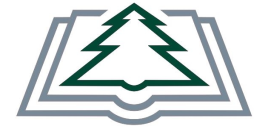 Kauno miškų ir aplinkos  inžinerijos kolegijaRESPUBLIKINĖS „ŽIEMOS PUOKŠTĖS – KMAIK 2020“  PARODOS - KONKURSODALYVIŲ REGISTRACIJA 2020-12-07Mokyklos pavadinimas (pilnas)Miestas, rajonasMokytojo vardas, pavardėMokytojo telefonasMokytojo el. paštasMoksleiviovardas, pavardėMoks-leivio klasėEkspo-natųskaičiusPastabos